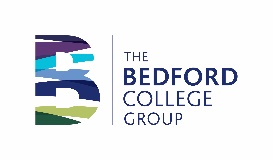 JOB DESCRIPTIONJob Title:                    Lecturer in Countryside Management Reports to:	Head of Department – Land and Environment Direct Reports:	NoneShuttleworth College has a range of resources to support the delivery of courses in land-based subjects.  These include Countryside Management, Horticulture, Agriculture and Fisheries Management. This role is key in supporting our learners to achieve their Countryside Management qualifications. The role will also allow you to develop the Countryside Curriculum and support and monitor student experience and completion of their courses.  The College has a 98 hectare working arable and livestock farm, a machinery centre with modern machinery and equipment including John Deere, Case, Massey Ferguson and JCB agricultural and horticultural machines. A CEFAS registered fish farm and grading ponds, countryside habitat areas including a bath-ponds, wetland, historic parkland, managed woodlands and our environmental stewardship programme areas across the farm estate.Overall Responsibilities:To prepare, deliver and assess a range of Further Education countryside and fisheries based subjects To undertake course administration as necessary including learner registration, assessment planning, exams entry and leadership of the wildlife, countryside and fisheries study programme.  To contribute to developments within the Programme Area/Centre.To contribute to curriculum development and course leadership where appropriate.Main Duties:To teach across a range of qualification types and levels.To develop and actively maintain schemes of work for subjects taught.To plan and prepare lessons.To research and develop new topics and identify and create teaching materials.To undertake internal verification activities if and as required.To monitor, assess, set and mark students’ work accurately and within agreed timescales.Where appropriate, to arrange work experience and carry out student assessments in the workplace.To prepare reports on students’ progress and performance.To provide written summary reports to managers on individual student progress.To complete administrative tasks relating to students and courses including registration, course leadership, registers, class lists and attendance monitoring etc.To supervise/oversee the work of learning support/teaching assistant if/when allocated to the class.To contribute to course team meetings to monitor and review courses.To ensure teaching spaces are tidy, interesting and secure.To manage the behaviour of all college students within and outside the teaching areas in accordancith the code of conduct.To interview potential students and conduct diagnostic assessments.To represent the College at Open Days, parents’ evenings, taster days, careers/education conventions.To attend and participate in programme area and whole College staff meetings.This document outlines the major activities of the role but is not a comprehensive or exclusive list of duties and staff are expected to appreciate that duties may vary from time to time.To carry out any other associated duties as requested by the line manager.Statutory duties:SafeguardingTo be responsible for promoting and safeguarding the welfare of children, young people and vulnerable adults and for raising any concerns in line with College procedures.Equality and DiversityTo be responsible for promoting equality and diversity in line with College procedures.Health and SafetyTo be responsible for following health and safety requirements in line with College policy and procedures.Training and developmentTo participate proactively in training and development including qualification development required in the job role.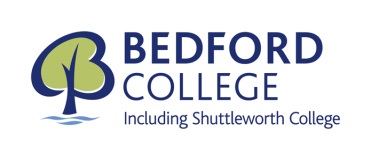 PERSON SPECIFICATIONJob Title:             Lecturer in Countryside Management  EssentialDesirableQualifications/ TrainingDegree of equivalent in a related land based subject.Level 3 vocational qualification in, Countryside or Fisheries management or related equivalent Land Based qualification.GSCE Maths and English (grades A – C) or equivalentCert Ed/PGCE or equivalentAssessor/Verifier qualifications Safeguarding trainingEquality and diversity trainingKnowledge/ ExperienceRecent experience in the Countryside / Fisheries or Land Based industryExperience of working constructively to achieve team objectives and deadlinesExperience as a teacher, trainer or instructorExperience of successfully teaching a diverse range of students and adapting approaches accordinglySuccessful teaching experience in an adult environmentSkills/AbilitiesAbility consistently to provide a high quality learning experience for all studentsAbility consistently to demonstrate high levels of performancithin the job roleAbility consistently to contribute to the provision of a welcoming and supportive environment for studentsAbility to make a positive contribution to the team, valuing colleagues’ particular professional expertise and respecting other members of the team as individualsAbility to demonstrate evidence of strong teaching skillsAbility to teach students of all ages at various levels of achievementAbility to contribute to curriculum developmentAbility to complete administrative tasks accurately and within timescalesAbility to communicate effectively face-to-face, on the telephone and in writingAbility to work effectively on own initiativeAbility to demonstrate strong interpersonal skillsAn ability to prioritise objectives and meet deadlinesAbility to carry out College business as appropriate at all times and promote the College’s good reputation within the communityAbility to demonstrate a successful track record of supporting students’ progress and achievementAbility to lead coursesAbility to act as a personal tutorAbility consistently to provide a high quality learning experience for all studentsAbility consistently to demonstrate high levels of performancithin the job roleAbility consistently to contribute to the provision of a welcoming and supportive environment for studentsAbility to make a positive contribution to the team, valuing colleagues’ particular professional expertise and respecting other members of the team as individualsAbility to demonstrate evidence of strong teaching skillsAbility to teach students of all ages at various levels of achievementAbility to contribute to curriculum developmentAbility to complete administrative tasks accurately and within timescalesAbility to communicate effectively face-to-face, on the telephone and in writingAbility to work effectively on own initiativeAbility to demonstrate strong interpersonal skillsAn ability to prioritise objectives and meet deadlinesAbility to carry out College business as appropriate at all times and promote the College’s good reputation within the communityAbility to lead curriculum development